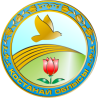 БАСПАСӨЗ ХАБАРЛАМАСЫ«Алтын микрофон-2023» XX Халықаралық әншілер байқауыӨтетін уақыты: Қатысушылардың өнер көрсетуі:19 сәуір сағат 15.00-де — бірінші тур;20 сәуір сағат 11.00-де — екінші тур;21 сәуір сағат 11:00-де — жеңімпаздарды марапаттау рәсімі және Гала-концерт.Өтетін орны: Қостанай қаласы, Юбилейный шағын ауданы, 56 («Жастар сарайы» ғимараты).2023 жылғы 19-21 сәуір Қостанай қаласындағы Жастар сарайының концерт залында «Алтын микрофон-2023» XX Халықаралық әншілер байқауы өтедіБайқау вокалдық өнердің жас талантты орындаушыларын анықтау және қолдау, сондай-ақ Қазақстан халқының рухани бірлігі идеясын, бейбітшілік халықтарының достығын, ұлтаралық және мәдениетаралық шығармашылық диалогты дамыту және тарату.Ұйымдастырушылар:байқаудың құрылтайшысы Қостанай облысының әкімдігі;байқаудың уәкiлеттi органы «Қостанай облысы әкімдігінің мәдениет басқармасы» ММ.Байқаудың лауреаттары мен дипломанттары ұйымдастыру комитетінің дипломдармен және ақшалай сыйлықтармен марапатталады. Үздік орындаушыға (байқаудың Гран-при иегері) «Қостанай облысы әкімінің сыйлығы» тапсырылады, сондай-ақ байқаудың Үздік орындаушыларын Ұйымдастыру комитеті мен қазылар алқасы Халықаралық балалар шығармашылығы байқауларына қатысуға ұсынады. «Алтын микрофон» байқауының (Гран-При, лауреаттар) жеңімпаздарына Қазақстанда, Ресейде, Белорусияда, Болгарияда, немесе Еуропа мен Азия елдерінде (жыл бойы) өткізілетін халықаралық байқаулардың біріне қатысу құқығы беріледі.Облыстың электрондық және баспа БАҚ журналистерін осы іс-шараға қатысуға және ақпараттық қолдау көрсетуге шақырамыз.Қосымша ақпарат алу үшін мына байланыс нөміріне хабарласуға болады: тел.:  +7 /7142/ 560-129email:  1@ocsnt.kzwebsite: www.ocsnt.kz(перевод)ПРЕСС-РЕЛИЗXX Международный конкурс вокалистов«Алтын микрофон - 2023»Даты проведения:Выступления конкурсантов:19 апреля в 15.00 часов — первый тур;20 апреля в 11.00 часов — второй тур;21 апреля в 11:00 часов — Церемония награждения победителей и Гала-концерт. Место проведения:Город Костанай, Жастар сарайы (Дворец молодёжи), микрорайон Юбилейный, здание 5619-21 апреля 2023 года в городе Костанае в концертном зале Жастар сарайы пройдёт XX Международный конкурс  вокалистов«Алтын микрофон - 2023»Конкурс проводится с целью выявления и поддержки юных талантливых исполнителей вокального искусства; развития и распространения идеи духовного единства народа Казахстана, дружбы народов мира, межнационального и межкультурного творческого диалога; установления творческих контактов, укрепление взаимоотношений между коллективами и руководителями.Организаторы: учредителем конкурса является Акимат Костанайской области;уполномоченный орган конкурса ГУ «Управление культуры акимата Костанайской области».Лауреаты и дипломанты Конкурса, награждаются дипломами и денежными призами. Лучшему исполнителю (обладателю Гран-при Конкурса), вручается «Приз акима Костанайской области», а также лучших исполнителей Оргкомитет и Жюри Конкурса рекомендуют для участия в Международных конкурсах детского творчества. Победителям конкурса «Алтын микрофон» (Гран-При, Лауреаты) предоставляется также право участия в одном из международных конкурсов, проводящихся в Казахстане, России, Белоруссии, Болгарии или странах Европы и Азии (в течение года).Приглашаем журналистов СМИ области принять участие в этом мероприятии и оказать информационную   поддержку.Дополнительная информация: тел.:  +7 /7142/ 560-129email:  1@ocsnt.kzwebsite: www.ocsnt.kz